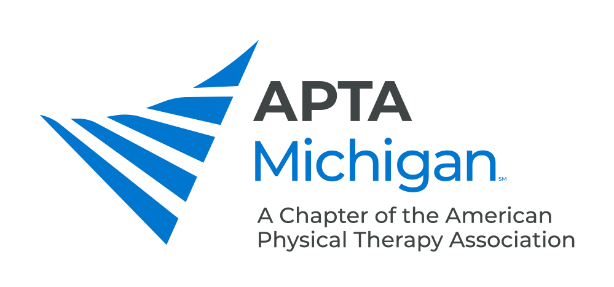 Pain Summit and Spring Conference ScheduleSaturday March 27, 2021 – 5 contact hours/5 PDR creditsStart     End       Pain Summit Sessions – March 27, 2021Complex Regional Pain Syndrome: Interventions to Increase Occupational PerformancePatients diagnosed with complex regional pain syndrome (CRPS)/reflex sympathetic dystrophy (RSD) often experience intense pain, swelling, and limited range of motion which creates a barrier to engagement in activities of daily living thus impeding independence. According to the Reflex Sympathetic Dystrophy Association, treatment "must be individualized." Occupational therapists foster a valuable, patient centered, contribution to the treatment of patients with these debilitating disorders. Participants will learn: 1) relevant history of CRPS (Alkali, Al-Majed, & Al-Tahan, 2020), 2) identify the symptoms (Misidou & Papagoras, 2019) 3) describe the appropriate therapeutic interventions to increase functional performance (Quintal, Poire-Hamel, Bourbonnais & Dyer, 2018), and 4) describe the importance of inter-professional collaboration (Franklin & Austin, 2012 & Rome, 2016).Speaker:  Sarah Johnson, OTRL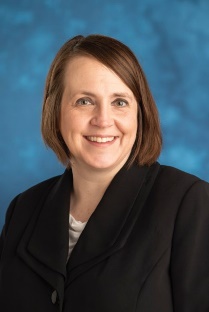 Sarah Johnson graduated with a Master of Science in Occupational Therapy in 2015. She has been employed with Michigan Medicine since 2012 where she began as a rehabilitation technician then transitioned into an occupational therapist following graduate school. Sarah completed Michigan Medicine’s hand fellowship program and now works with the inter-disciplinary Brachial Plexus and Peripheral Nerve Program.A Tale of Two Stories: The Power of Words & How we Affect Conditions for Healing in Patients with Chronic PainTreating those experiencing pain can be challenging. Just like being treated for pain. In a journey where clinicians and patients travel side by side, they often misunderstand the language of the other. 

During this session we will explore moments in the patient and clinician journey where communication is key, biases need to be acknowledged and joint exploration is must.  Let’s open our minds to the messiness of the human experience on both sides of the table and prepare to challenge the culture of our professions and what it means to provide evidence-based person-centered care that promotes health and well-being.Speaker: Amy Eicher, PTA, BSED, MAR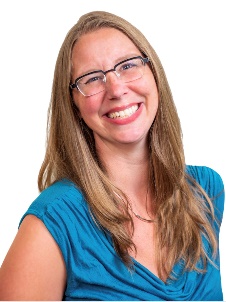 Amy Eicher is a best-selling author, educator &, pain coach. She has a reputation for sharing relatable stories and gently challenging the beliefs of patients and clinicians alike. She combines her 20-year long journey through pain and her insatiable love of learning to help others understand how the rich complexities of their own stories and pain contributors can help them move beyond pain.Her time as an educator and in youth ministry make her a dynamic and thought-provoking speaker, turning complex research into practical ideas ready to use in your clinic tomorrow. When not reading research or discussing ideas online, she would love to be scuba diving anywhere there is warm water and a sandy beach. She lives in Normal Illinois with 2 teens and 2 dogs in the perfect little house that pinterest helped build.  Visit her online at www.Restoringvenus.com The Clinical Application of Pain Neuroscience EducationIn recent years, pain neuroscience education (PNE) emerged as a viable treatment for persistent pain. Current best-evidence supports its ability to ease pain, disability, fear-avoidance, catastrophizing and limited movement. Additionally, it has been shown that PNE’s efficacy increases with the addition treatments commonly used by rehabilitation providers including exercises, manual therapy, mindfulness, relaxation, sleep hygiene and more. With the growing evidence, the attention now has shifted to the clinical application. How do you incorporate this into various clinical settings? How do you document and bill for it? How do you merge it with treatments such as manual therapy, dry needling, exercise, etc. This session will feature three distinct parts. First, attendees will be updated on the evolution, evidence, and current state at affairs for PNE. In the second part, attendees will be updated on the clinical concept of PNE+ - adding therapeutic treatments to PNE. The final section will showcase practical, how-to additions of PNE to typical therapeutic strategies such as exercise and manual therapy. This session is must for anyone treating patients with pain in various clinical settings.Speaker:  Adriaan Louw, PT, PhD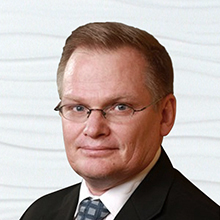 Adriaan earned his undergraduate, master’s degree and PhD in physiotherapy from the University of Stellenbosch in Cape Town, South Africa. He is an adjunct faculty member at St. Ambrose University and the University of Nevada Las Vegas, teaching pain science. Adriaan has taught throughout the US and internationally for 25 years at numerous national and international manual therapy, pain science and medical conferences. He has authored and co-authored over 80 peer-reviewed articles related to spinal disorders and pain science. Adriaan completed his Ph.D. on pain neuroscience education and is the Director of the Therapeutic Neuroscience Research Group – an independent collaborative initiative studying pain neuroscience. Adriaan is a senior faculty, pain science director and vice-president of faculty experience for Evidence in Motion.Spring Conference Sessions – March 27, 2021Healthy and Fast: Treating Young Female Runners to Bridge the Gap Between Health and PerformanceThis course will provide evidence-based principles for treating the young female runner using a biopsychosocial approach to promote physical and mental health. Important topics that plague the female running culture including amenorrhea, RED-S, the female athlete triad, bone stress injuries, and perfectionism will be discussed with practical ideas on how to address these in the clinic. The course also includes injury prevention and recovery strategies pertinent to treating all runners.Speaker:  Caitlin Noble, PT, DPT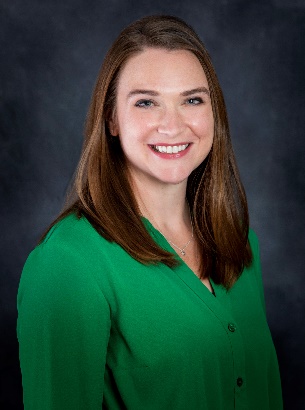 Dr. Caitlin Noble is a physical therapist who specializes in treating endurance athletes with a particular interest in the female runner. Dr. Noble earned her Doctorate from the University of Michigan in 2017 and a Bachelor’s of Arts - Journalism degree from Michigan State University in 2008. While at MSU, she competed in cross country and track. She works at McLaren Thumb Region in Bad Axe, Mich. She has spoken on this topic to high school cross country teams and coaches to promote a healthy running culture. Dr. Noble is the creator of the website drkatienoble.com where runners can access expert education about running health.Speaker:  Hannah DePaul, PT, DPT, SCS, CSCS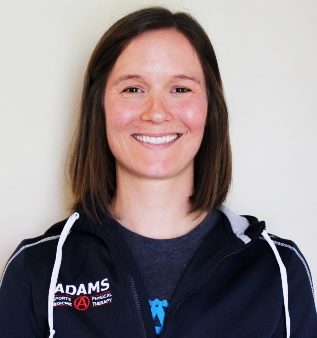 Dr. Hannah DePaul is a sports certified physical therapist at Adams Sports Medicine & Physical Therapy. She specializes in working with endurance athletes, with a specific interest in the female runner. Hannah graduated with her Doctorate of Physical Therapy from Duke University in 2013. While studying movement science at the University of Michigan in undergrad she was on the varsity swim team. She is now an avid triathlete having completed the Ironman World Championships 2x.The Year of TelehealthTelehealth has been used throughout our country in different scenarios, but not in Michigan. It took a pandemic to make it available and reimbursable for it to truly gain appreciation and traction in our State. In this session you will hear how Telehealth came to be, why it was a concern for regulators, and how to best utilize this as a platform to treat patients. Telehealth is actually simpler than one might realize and it is something that we can still offer and should be something that we continue to offer to patients. Learn how to implement a strong program into your business and understand many of the ins and outs of how to best perform Telehealth.  Further, consider what patients might be best to use this approach and where and how you might use it within your plan of care.Speaker:  Brian Gilbert PT, MSPT, OCS, Cert. MDT, Cert. DN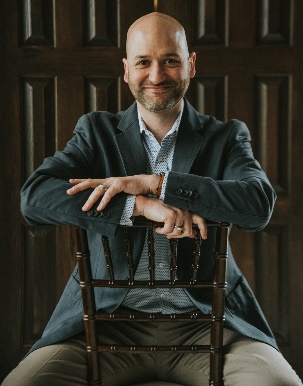 Brian has been a practicing PT for 20 years. He is a graduate of GVSU and is Partner and COO for The Center for Physical Rehabilitation in Grand Rapids, Michigan. Brian led the charge with Telehealth during the onset of the pandemic for The Center. He has served as Chair of the Board of Physical Therapy for the State of Michigan for 5 years and on the Board for 8 years. Currently, Brian serves as a Delegate for Michigan for the APTA. He also serves well as on the Continuing Competence Committee for the FSBPT. Throughout his time with the Board and with the FSBPT he has been part of planning and conversations for the practice of Telehealth for many years. Most recently, Brian was awarded the Distinguished Alumni for GVSU’s PT Program.Dementia: Differentiating Types and Recognizing Pain	This session will address advanced considerations specific for the PT/PTA working with a person who has dementia. First, in this age of direct access to rehabilitation services, understanding the differential diagnostics for the various sub-types of dementia are critical so we can provide appropriate treatment and monitor medications for adverse effects. Further, there is a growing body of evidence that people with dementia (and their care partners) benefit from healthcare professionals who are well versed in recognizing and treating pain that may impact quality of life.Speaker:  Cathy Ciolek, PT, DPT, FAPTA, GCS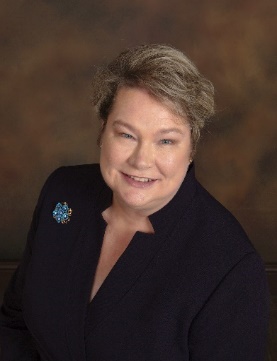 Dr. Ciolek is President of Living Well With Dementia, LLC- providing education and consultation to promote well-being and positive expectations for people with dementia.  Dr. Ciolek is a Board Certified Geriatric Clinical Specialist (GCS) since 1996 and a Certified Dementia Practitioner® (CDP) as well as a Certified Alzheimer’s Disease and Dementia Care Trainer® (CAADCT), a Certified Exercise Expert for Aging Adults (CEEAA) as well as a Certified Change Management Professional (CCMP).  Cathy has been a physical therapist for 30 years, practicing across the continuum of acute care, home health care, outpatient and SNF.  She also developed a Memory Cafe with the Mid-County Center in the Pike Creek area.  Dr. Ciolek has served in several roles in the APTA and its components. She is currently the Vice-President of the Academy of Geriatric Physical Therapy and will take over as President with CSM 2021.  Pain SummitConference8:3010:00Complex Regional Pain Syndrome: Interventions to Increase Occupational PerformanceSarah Johnson, OTRLHealthy and Fast: Treating Young Female Runners to Bridge the Gap Between Health and PerformanceHannah DePaul, PT, DPT, SCS, CSCSCaitlin Noble, PT, DPT10:0010:15BreakBreak10:1511:45A Tale of Two Stories: The Power of Words & How we Affect Conditions for Healing in Patients with Chronic PainAmy Eicher, PTA, BSED, MARThe Year of TelehealthBrian Gilbert PT, MSPT, OCS, Cert. MDT, Cert. DN11:4512:30LunchLunch12:302:30The Clinical Application of Pain Neuroscience EducationAdriaan Louw, PT, PhDDementia: Differentiating Types and Recognizing Pain Cathy Ciolek, PT, DPT, FAPTA, GCS